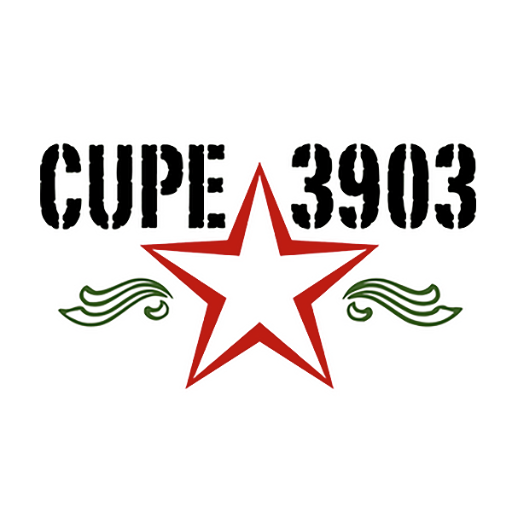 Nomination form for 2019 General ElectionsNominee:Name (please print clearly): ________________________________________________________   Unit: ______________Running for position:   ________________________________________________________(please be advised that Vice-President, Chief-Steward, and BT members are unit specific positions)Email: _______________________________________________________________   Phone: ______________________________Signature: ___________________________________________________________   Date: ________________________________Two members in support of nomination: For unit-specific positions, members in support of nomination must also be members of that unit.Name (please print clearly): ________________________________________________________   Unit: _______________Signature: ___________________________________________________________   Date: ________________________________Name (please print clearly): ________________________________________________________   Unit: _______________Signature: ___________________________________________________________   Date: ________________________________